Publicado en Atienza el 25/05/2023 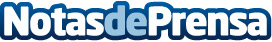 La Caballada de Atienza, historia e identidad serranaSe alza como una de las fiestas tradicionales más importantes y antiguas de la Sierra Norte, e hinca sus raíces en lo más profundo de la identidad castellana durante el medievo. La Caballada de Atienza, celebrada los domingos de Pentecostés, conmemora un episodio histórico especialmente relevante para toda la comarca, ya que traería muy buenas consecuencias y privilegios a Atienza y su alfoz. Este año se celebra el próximo domingo, 28 de mayo. ADEL Sierra Norte divulga las tradiciones de la comarcaDatos de contacto:Javier Bravo606411053Nota de prensa publicada en: https://www.notasdeprensa.es/la-caballada-de-atienza-historia-e-identidad_1 Categorias: Nacional Castilla La Mancha Turismo http://www.notasdeprensa.es